CHRISTMAS RECIPE from SALESIANS BADALONACANNALLONI (5 people)INGREDIENTS:500g Mix Chicken/Pork Minced Meat15-20 cannelloni pasta (round or slide)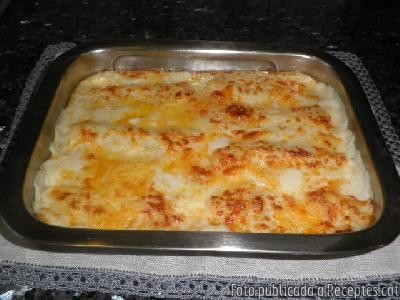 1 Onion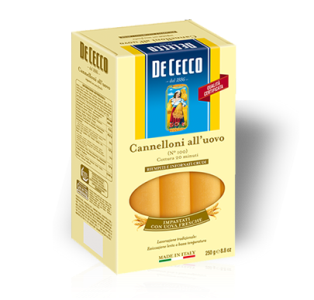 Olive oilSalt20 cl milk10g butter20 g flour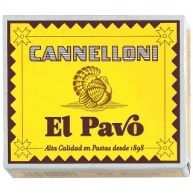 Bechamel sauce:1 litre milk50g butter20g flour 1 pack Grate cheeseTOOLS:BlenderKnife2 Pans TrayOvenDIRECTIONS:Fry all meat in a big pan until roasted. Use olive oil for cooking and don’t forget to add salt.Chop onion with hand blender.In a big pan, fry chopped onion with a little olive oil. When toasted, turn down the heat, add flour and mix. After 2 minutes, add milk and mix until compact. The mix must be a little liquid to absorb the meat later on.Add meat to sauce obtained and mix well.Fill the cannelloni pasta with the meat mix and roll them one by one like a cylinder. Place them on a tray covered with a little butter.Béchamel sauce: In a separate pan, melt the butter and add flour and salt. When compact, add milk little by little to avoid lumps. Then turn the heat up and keep moving until it becomes thicker. Add béchamel sauce over the cannelloni.Cover with cheese.Put in the oven for 10 minutes, 200ºC.ENJOY YOUR MEAL!!!